от 21 октября 2022 года									         № 1172О внесении изменений в постановление администрации городского округа
 город Шахунья Нижегородской области от 15 августа 2018 года № 1123«Об утверждении Положения об оплате труда работников Муниципального казенного учреждения «Центр по обеспечению деятельности учреждений 
культуры городского округа город Шахунья Нижегородской области»В соответствии с распоряжением Правительства Нижегородской области от 13 сентября 2022 года № 1071-р «О мерах  по увеличению оплаты труда работникам бюджетного сектора экономики Нижегородской области», распоряжением администрации городского округа город Шахунья Нижегородской области от 7 октября 2022 года № 389-р «О принятии мер по увеличению оплаты труда работникам бюджетного сектора экономики городского округа город Шахунья Нижегородской области» администрация городского округа город Шахунья Нижегородской области  
п о с т а н о в л я е т :В постановление администрации городского округа город Шахунья Нижегородской области от 15 августа  2018 года № 1123 «Об утверждении Положения об оплате  труда работников Муниципального казенного учреждения «Центр по обеспечению деятельности учреждений культуры городского округа город Шахунья Нижегородской области» (с изменениями от 01.12.2021 № 1379)  внести  изменения, изложив п.2.7 и п.2.8 в следующей редакции:«п. 2.7. Минимальные размеры окладов (минимальные размеры должностных окладов) по профессиональным квалификационным группам общеотраслевых должностей руководителей, специалистов и служащих.Профессиональные квалификационные группы общеотраслевых должностей руководителей, специалистов и служащих утверждены в соответствии со статьей 144 Трудового кодекса Российской Федерации приказом Министерства здравоохранения и социального развития Российской Федерации от 29 мая 2008 г. № 247н «Об утверждении профессиональных квалификационных групп общеотраслевых должностей руководителей, специалистов и служащих» с учетом Единого квалификационного справочника должностей руководителей, специалистов и служащих и профессиональных стандартов.Минимальные размеры окладов (минимальные размеры должностных окладов) по профессиональным квалификационным группам, повышающие коэффициенты:2.8. Минимальные размеры ставок заработной платы по профессиональным квалификационным группам общеотраслевых  профессий рабочих.Профессиональные квалификационные группы общеотраслевых профессий рабочих утверждены в соответствии со статьей 144 Трудового кодекса Российской Федерации приказом Министерства здравоохранения и социального развития Российской Федерации от 29 мая 2008 г. № 248н «Об утверждении профессиональных квалификационных групп общеотраслевых профессий рабочих» с учетом Единого тарифно-квалификационного справочника работ и профессий рабочих и профессиональных стандартов.Профессиональная квалификационная группа «Общеотраслевые профессии рабочих первого уровня». Размер минимальной ставки заработной платы - 4784 руб.Повышающие коэффициенты по профессиям в зависимости от квалификационного разряда по квалификационным уровням:Профессиональная квалификационная группа «Общеотраслевые профессии рабочих второго уровня»Размер минимальной ставки заработной платы - 5426 руб.Повышающие коэффициенты по профессиям в зависимости от квалификационного разряда по квалификационным уровням:Установить, что изменения, предусмотренные настоящим постановлением, производятся в пределах фонда оплаты труда, предусмотренного при формировании бюджета городского округа город Шахунья Нижегородской области на текущий финансовый год и на плановый период.3. Начальнику общего отдела администрации городского округа город Шахунья Нижегородской области обеспечить размещение настоящего постановления на официальном сайте администрации городского округа город Шахунья Нижегородской области и в газете «Знамя труда».Настоящее постановление вступает в силу после его официального опубликования посредством размещения на официальном сайте администрации городского округа город Шахунья Нижегородской области и в газете «Знамя труда» и распространяет свое действие на правоотношения, возникшие с 01.10.2022 года. С момента вступления в силу настоящего постановления признать утратившим силу постановление администрации городского округа город Шахунья Нижегородской области от  01.12.2021 № 1379 «О внесении изменений в постановление администрации городского округа город Шахунья Нижегородской области от 15 августа  2018 года № 1123 «Об утверждении Положения об оплате труда работников Муниципального казенного учреждения «Центр по обеспечению деятельности учреждений культуры городского округа город Шахунья Нижегородской области».6. Контроль за исполнением настоящего постановления оставляю за собой.И.о. главы местного самоуправлениягородского округа город Шахунья							    А.Д.Серов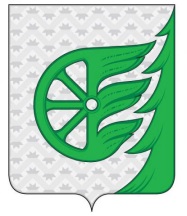 Администрация городского округа город ШахуньяНижегородской областиП О С Т А Н О В Л Е Н И ЕПрофессиональная квалификационная группа Размер минимального оклада (должностного оклада)руб.Рекомендуемые повышающие коэффициенты для определения размеров заработной платыруб.Общеотраслевые должности служащих первого уровня 59771 квалификационный уровень 1,0 2 квалификационный уровень 1,08 Общеотраслевые должности служащих второго уровня 64971 квалификационный уровень 1,02 2 квалификационный уровень 1,04 3 квалификационный уровень 1,11 4 квалификационный уровень механик1,17 5 квалификационный уровень 1,26 Общеотраслевые должности служащих третьего уровня 77961 квалификационный уровень Бухгалтер, специалист по кадрам1,00 2 квалификационный уровень 1,20 3 квалификационный уровень Должности служащих первого квалификационного уровня, по которым может устанавливаться I внутридолжностная категория1,40 4 квалификационный уровень Должности служащих первого квалификационного уровня, по которым может устанавливаться производное должностное наименование "ведущий"1,55 5 квалификационный уровень  заместитель главного бухгалтера1,67 Общеотраслевые должности служащих четвертого уровня 155321 квалификационный уровень 1,00 2 квалификационный уровень 1,1 3 квалификационный уровень Директор1,25 Квалификационные уровни Коэффициент 1 квалификационный уровень 1 квалификационный разряд сторож  (вахтер),гардеробщик,
уборщик служебных помещений1,0 2 квалификационный разряд Рабочий по комплексному обслуживанию и ремонту зданий1,04 3 квалификационный разряд 1,09 2 квалификационный уровень 1,14 Квалификационные уровни Коэффициент 1 квалификационный уровень водитель автомобиля4 квалификационный разряд 1,0 5 квалификационный разряд 1,11 2 квалификационный уровень 6 квалификационный разряд 1,23 7 квалификационный разряд 1,35 3 квалификационный уровень 8 квалификационный разряд Механик по ремонту электротехнического оборудования1,49 4 квалификационный уровень наименования профессий рабочих,выполняющих важные (особо важные) работы 1,63 наименования профессий рабочих,выполняющих ответственные (особо ответственные) работы 1,79 